Dedução da fórmula para a integração por partesSe f e g são funções diferenciáveis, então, pela regra de diferenciação do produto, 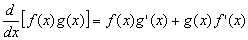 Integrando ambos os lados, obtemos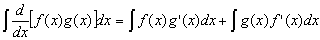 ou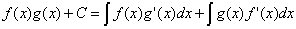 ou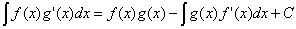 Uma vez que a integral à direita irá produzir uma outra constante de integração, não há necessidade de manter o C nesta última equação; assim sendo, obtemosa qual é chamada de fórmula de integração por partes. Usando esta fórmula, às vezes podemos tornar um problema de integração mais simples.Na prática, é usual reescrever (1) fazendou=f(x),          du=f '(x)dx  ,      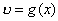 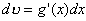 Isso dá lugar à seguinte forma alternativa para (1):ExemploCalcule 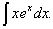 Solução. Para aplicar (2), precisamos escrever a integral na forma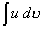 Uma maneira de fazer isso é colocar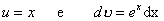 para que,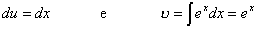 Deste modo,a partir de(2)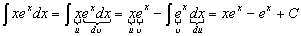 OBSERVAÇÃO: Para integrais definidas temos = uv  - Exercícios: Calcule as integrais abaixo usando o método por partes:a) 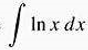 b) 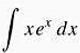 c) 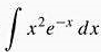 d) 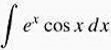 e) 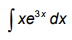 f) 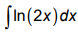 g) 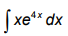 h) 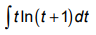 Gabarito:1-a) 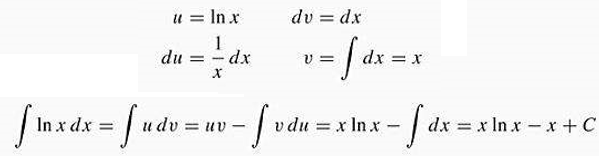 b)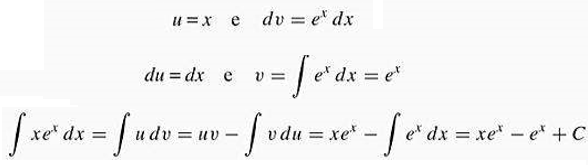 c)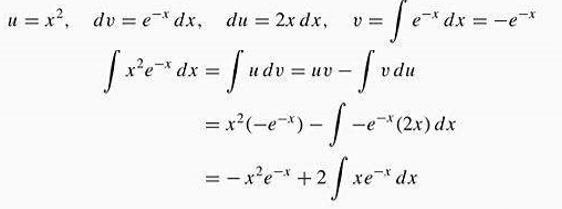 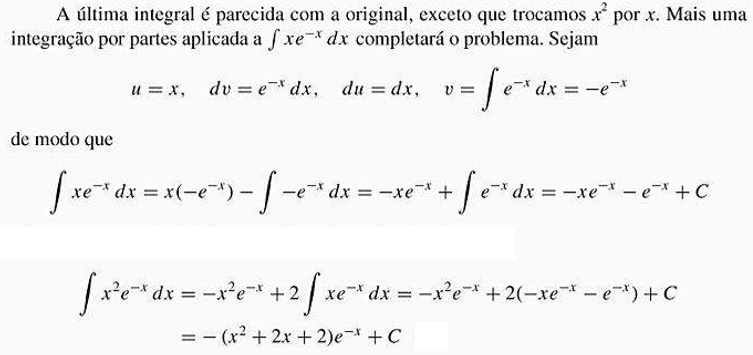 d)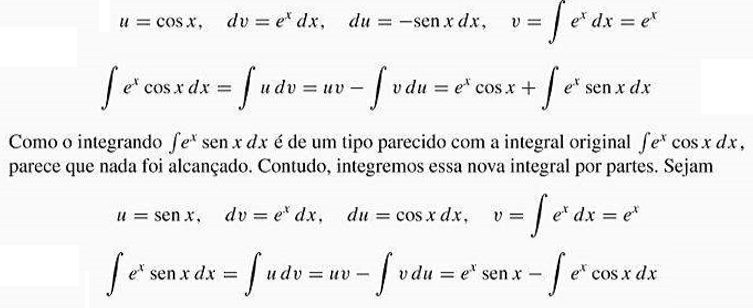 e)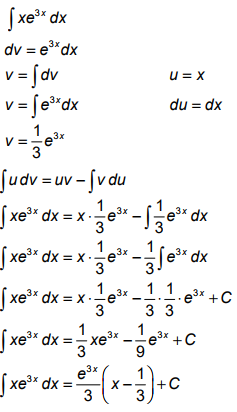 f)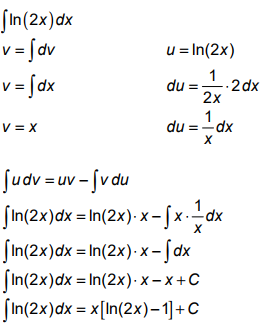 g)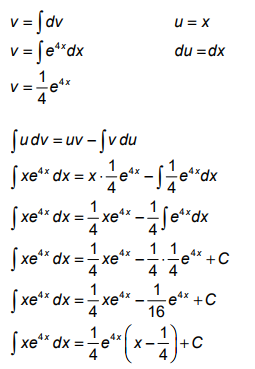 h)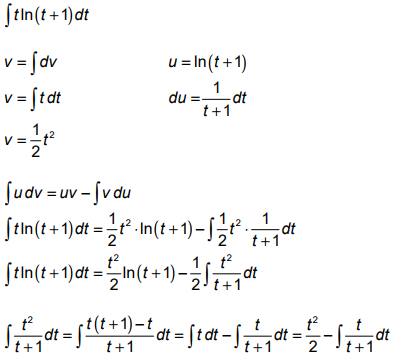 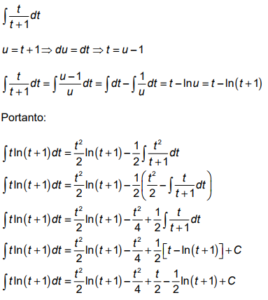 (1)    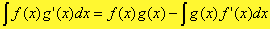 (2)   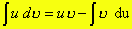 